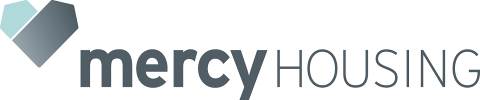 MERCY HOUSING MANAGEMENTHOUSING APPLICATION PROPERTY NAME: ___________________________________________PROPERTY TELEPHONE #____________________NOTICE:	Discrimination Prohibited:  The landlord will not discriminate based upon race, color, religion, creed, national origin, sex, age, familial status, or disability. In addition, our housing programs are open to all eligible persons regardless of sexual orientation, gender identity, marital status, and ancestry. Anyone who wishes to be admitted to the property or placed on a property’s waiting list must complete an application.  In addition to providing applicants the opportunity to complete applications at the project site, owners may also send out and receive applications by mail.  Owners shall accommodate persons with disabilities who, as a result of their disabilities, cannot utilize the owner’s preferred application process by providing alternative methods of taking applications.	The information you provide on this application will be treated as confidential.  This application gives no lease or rental rights.  It includes both information necessary for determining your eligibility for housing and information required for statistical purposes.  If you and your household appear to be eligible, you will need to submit additional information to complete the processing of this application. All information you provide will be verified by Mercy Housing Management Group. Incomplete and/or falsified information will cause the application to be denied and not processed.It is the policy of Mercy-managed properties to take reasonable steps to provide meaningful access to limited English proficient (LEP) individuals applying or residents at our apartment communities, or otherwise encountering our property’s facilities, programs, and activities. The policy is to ensure that language will not prevent staff from communicating effectively with LEP residents, applicants, and others to ensure safe and orderly operations, and that limited English proficiency will not prevent applicants from participating in the application process, or residents from accessing important programs and information, understanding rules and regulations, and participating in meetings, events or activities.MARKETING:Please let us know how you heard of us: Newspaper Ad	  Drove by	  Resident Referral	 Web Site	 Other: 				Please provide the following information for all persons that will live in the householdALL AREAS MUST BE COMPLETED IN ITS ENTIRETYDate of Application:                                       			Unit Size Needed: 			 		Applicant Name:                                                         			Applicant Name:  					        **Applicant SS#:                                                            		**Applicant SS#: 	               			       Applicant Date of Birth:                                              			Applicant Date of Birth: 		                      		 Gender*:							Gender*:			Applicant Race*:__________   Ethnicity*:_______________              	Applicant Race*:______ Ethnicity*:_________________                                         *Race Options:  American Indian/Alaska Native    Asian    African American/Black    Native Hawaiian/Other Pacific Islander White    Other:	*Ethnicity Options:  Hispanic/Latino	or     Non-Hispanic/Latino*This information is requested by the apartment owner in order to assure the Federal Government, acting through federal, State and local agencies that Federal Laws prohibiting discrimination against resident applicants.  You are not required to furnish this information, but are encouraged to do so. This information will not be used in evaluating your application or to discriminate against you in any way. **Not Required: Information from applicants who do not contend eligible immigration status, who were age 62 or older as of January 31, 2010, and who do not have a SSN, if they were receiving HUD rental assistance at another location on January 31, 2010.X____________________________________					X____________________________________I decline to provide my race and ethnicity data or Gender			I decline to provide my Race and Ethnicity data or GenderCity of Seattle Disclosure:  Applicants are notified that landlords in the City of Seattle are prohibited from requiring disclosure, asking about, rejecting an applicant, or taking an adverse action based on any arrest record, conviction record, or criminal history, except for registry information as described in subsections 14.09.025.A.3, 14.09.025.A.4, and 14.09.025.A.5, and subject to the exclusions and legal requirements in Section 14.09.115.  Applicants are further notified that the application is based on the screening criteria for this community, which is attached to this application.  Applicant may provide supplemental information related to Applicant’s rehabilitation, good conduct, and facts or explanations regarding their registry information.General Information:  Please complete each field below. Answer each question as completely as possible. Enter N/A for all blank fields.  Applicant		ApplicantYes No	Yes  No	Are you a student enrolled in an institute of higher education?Yes No		Yes  No		Are all household members U.S. Citizens? (N/A for PRAC 202/811 & Tax Credit)Yes No		Yes  No		Do you anticipate a change in household composition (i.e., addition of adult household member, household member moving out, birth or adoption of child, etc.) in the next twelve months? Explain: ______________________________________________________Yes No		Yes  No		Have you or any household member disposed of, sold, donated, or gifted any assets (including cash) for less than fair market value during the last two (2) years?								Explain: _____________________________________________________________Yes No		Yes  No 		Have you or anyone in your household’s behavior, from abuse or pattern of abuse of alcohol, interfered with the health, safety, and right to peaceful enjoyment by other residents?Yes No		Yes  No 		Has your tenancy or government assistance in a subsidized housing program ever been terminated for fraud, non-payment of rent, or failure to comply with recertification procedures? Yes No		Yes  No 		Are you or anyone in your household subject to a Nationwide State lifetime Sexual 									Offender’s Registration in any State?Yes No		Yes  No 		Will this apartment be your sole place of residency?		Yes No		Yes  No 		Have you been involuntarily displaced by Government Action or Natural Disaster?Yes No		Yes  No		Are you a U.S. Veteran and/or in Active Duty? (Optional)Yes No		Yes No		Do you have an existing Section 8 voucher?Employment Status:Please answer each applicable question if you are currently employed or have been employed within the last year. Enter N/A for fields that do not apply. If you have been unemployed over the last year or have never worked, enter N/A in ALL fields. Income/Cash Benefits:Please enter dollar amounts as estimated GROSS monthly figures for all sources of income.  Please round your figures to the nearest dollar amount. For income that does not apply, enter zero (0) in each field. Do not use N/A in this section.											Applicant				ApplicantAlimony										$                      				$    			       Business/Self-Employment - NET						$                      				$    			       Child Support Income								$                      				$  			                    Employment Wage Earnings						$                      				$   			                   Pension Income									$                      				$    			                  Recurring Assistance from Others						$                      				$					Retirement Income	       						$                      				$				School Financial Assistance						$                      				$ 		 		                    Social Security Benefits								$                      				$			 	                     SSI Benefits									$                      				$ 				                     TANF/AFDC/Monetary Public Assistance	$                      		$   			                   Tribal per Capita Income	$                           	$				                   Unearned Income for Members Under18	$                           	$			Unemployment Benefits	$                           	$  			                    Veterans Benefits                                                                         $                                                   $  			            Other Income									$                      				$   			                   TOTAL MONTHLY INCOME	$	    	$   			                   Assets: List each household member (including minors) & indicate assets held for each member in the asset table below.  *Type of assets to include: checking, savings, money market, house, land, stocks, bonds, certificates of deposit, retirement, pension funds, insurance policies, trusts, annuities, pay cards, prepaid debit cards, cash or other forms of capital investments. DO NOT LIST THE VALUE OF PERSONAL AUTOMOBILES OR HOUSEHOLD FURNISHINGS. [NOTE: Each member must be listed. Enter member name in designated field followed by “None” in the Type of Asset field for those who do not have any. Otherwise, list assets held per member & value]Household Composition:In the table below, list the additional household members who will reside in the household not already listed on page 1 or on an additional application. Include total number of household members in field at bottom of table to include members who may be listed on an additional application.   Please also include any “unborn” children.Household Member #: a.				, b.				, c.		, d.				, e.		, f.		*I decline to provide my Gender, Race and Ethnicity data (Each Household Member has the option to sign above if they’re declining to provide this information.)**Not Required: Information from applicants who do not contend eligible immigration status, who were age 62 or older as of January 31, 2010, and who do not have a SSN, if they were receiving HUD rental assistance at another location on January 31, 2010.Special Needs (Optional):Please answer the following questions. Are you or another household member disabled?			Yes 	NoDo you or a household member require a special accommodation in your unit or need accessible features in the unit?											Yes 	NoSpecial Needs (Optional) Continued: If yes, select applicable accessibility needs below:If attendant is needed, please give name of attendant & ordering physician:											_______________________________________________			Name of Live-in Attendant							Name and Phone Number of PhysicianEmergency Contact (Optional): Please list the name and phone number of the person we should contact if we cannot reach you in the event of an emergency.First/Last Name									Phone Number  Expenses (HUD-assisted units only):Please enter dollar amount as estimated monthly figure for all applicable expenses. For fields that do not apply, enter zero (0). Do not use N/A in this section.											Applicant				ApplicantCaregiver/Caregiver Duties						$                      				$   			                   Child Care									$                      				$  			Companion Animal Related						$                      				$ 		 		                    Dependent Care									$                      				$   			Disability Related Equipment						$                      				$				Disability Related- Other							$                      				$			 	                     Health Insurance Related- Other		$                      		$   			     Medical Related- Other								$                      				$ 				Medicare Premium								$                      				$    			       Other Anticipated Medical 		$                      		$	                   	              Over-the-Counter Medication Approved by Physician		$                      				$  			                    Prescription Medication								$                      				$    			       Service Animal Related								$                      				$				TOTAL MONTHLY EXPENSE	$	    	$   			                   Residential History:  Please provide consecutive residential history. This includes the addresses for family/friends you reside with, whether or not you pay rent, current/previous landlords & homeless shelters.Please list all states and counties you, and all household members, have resided in: Applicant 1:ST: _______________		    ST: ________________ ST: ________________ ST: _________________ ST: _________________COUNTY: _________	   COUNTY: __________   COUNTY: ___________ COUNTY: _________ COUNTY: ___________Applicant 2:ST: _______________		    ST: ________________ ST: ________________ ST: _________________ ST: _________________COUNTY: _________	   COUNTY: __________   COUNTY: ___________ COUNTY: _________ COUNTY: ___________Any general information included as part of an individual household member’s records will be made accessible between departments.  Other information not routinely in a household’s records may be shared between professional staff on a need-to-know basis at the discretion of the department or site head staff person.  Information, which involves criminal acts, including use of physical force, offenses against other persons, child abuse and neglect, etc., will be automatically reported to appropriate authorities as required by law.  I/We am/are applying for housing and state that all information provided herein is true, accurate, and complete to the best of my knowledge and belief.  Application includes pages 1 through 6 of this application.  The information obtained will be used for management purposes only and will be held in confidence.Acknowledgment of being informed of the above:Signature of Applicant								DateSignature of Applicant								DateACKNOWLEDGEMENTAny changes to your income, assets, household composition or student status from the date you signed your application up to your move in date, must be reported to Mercy Housing Management.  Failure to do so could result in denial of your move in.  If after move in we discover that changes were not reported, Mercy Housing Management may be required to take steps that could result in eviction._______      ________Initials          InitialsPENALTIES FOR MISUSING THIS CONSENTTitle 18, Section 1001 of the U.S. Code states that a person is guilty of a felony for knowingly and willingly making false or fraudulent statements to any department of the United States Government.  HUD and any owner (or any employee of HUD or the owner) may be subject to penalties for unauthorized disclosures or improper use of information collected based on the consent form.  Use of the information collected based on this verification form is restricted to the purposes cited above.  Any person, who knowingly or willingly requests, obtains or discloses any information under false pretenses concerning an applicant or participant may be subject to a misdemeanor and fined not more than $5,000.  Any applicant or participant affected by negligent disclosure of information may bring civil action for damages, and seek other relief, as may be appropriate, against the officer or employee of HUD or the owner responsible for the unauthorized disclosure or improper use.  Penalty provisions for misusing the social security number are contained in the **Social Security Act at 208 (a) (6), (7) and (8).  Violation of these provisions are cited as violations of 42 U.S.C. 408 (a) (6), (7) and (8) **. 6/29/2007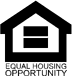 APPLICATION CLARIFICATION NOTESThis section is to be used only to clarify items listed on the application itself. Discrimination Prohibited: The landlord will not discriminate based upon race, color, religion, creed, national origin, sex, age, familial status, or disability.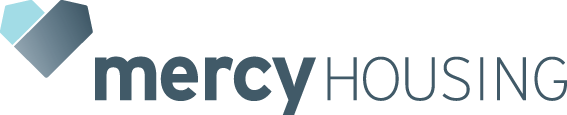 NOTICE OF RIGHT TOREASONABLE ACCOMMODATION/MODIFICATIONIf you have a disability and as a result of your disability you need . . .a change in the rules or policies or how we do things that would give you an equal opportunity to use and enjoy the housing and facilities at this housing development or take part in programs on site,a change or repair in your apartment or a special type of apartment that would give you an equal opportunity to use and enjoy the housing and facilities at this housing development or take part in programs on site,a change or repair to some other part of the housing site that would give you an equal opportunity to use and enjoy the housing and facilities at this housing development or take part in programs on site.If you can show that you have a disability and if your request is reasonable (*does not pose “an undue financial or administrative burden”), we will try to make the changes you request.We will give you an answer in 10 working days unless there is a need for verification of the request.  In that case, the response time is 15 working days unless there is a problem getting the information we need or unless you agree to a longer time.  We will let you know if we need more information or verification from you or if we would like to talk to you about other ways to meet your needs.If we turn down your request, we will explain the reasons and you can give us more information if you think that will help.If you need help filling out a REASONABLE ACCOMMODATION/MODIFICATION REQUEST FORM or if you want to give us your request in some other way, we will help you.	You can get a REASONABLE ACCOMMODATION/MODIFICATION REQUEST FORM at the Property office        	Or by emailing 504adacoordinator@mercyhousing.org                                      Fax: (877)-245-7121NOTE:  All information you provide will be kept confidential and be used only to help you have an equal opportunity to use and enjoy your housing and the common areas.* This legal phrase means if it is not too expensive and too difficult to arrange.OMB Control # 2502-0581Exp. (02/28/2019)Supplemental and Optional Contact Information for HUD-Assisted Housing ApplicantsSUPPLEMENT TO APPLICATION FOR FEDERALLY ASSISTED HOUSINGThis form is to be provided to each applicant for federally assisted housingInstructions: Optional Contact Person or Organization: You have the right by law to include as part of your application for housing, the name, address, telephone number, and other relevant information of a family member, friend, or social, health, advocacy, or other organization. This contact information is for the purpose of identifying a person or organization that may be able to help in resolving any issues that may arise during your tenancy or to assist in providing any special care or services you may require. You may update, remove, or change the information you provide on this form at any time. You are not required to provide this contact information, but if you choose to do so, please include the relevant information on this form.Check this box if you choose not to provide the contact information.Signature of Applicant								DateThe information collection requirements contained in this form were submitted to the Office of Management and Budget (OMB) under the Paperwork Reduction Act of 1995 (44 U.S.C. 3501-3520). The public reporting burden is estimated at 15 minutes per response, including the time for reviewing instructions, searching existing data sources, gathering and maintaining the data needed, and completing   and reviewing the collection of information. Section 644 of the Housing and Community Development Act of 1992 (42 U.S.C. 13604) imposed on HUD the obligation to require housing providers participating in HUD’s assisted housing programs to provide any individual or family applying for occupancy in HUD-assisted housing with the option to include in the application for occupancy the name, address, telephone number, and other relevant information of a family member, friend, or person associated with a social, health, advocacy, or similar organization. The objective of providing such information is to facilitate contact by the housing provider with the person or organization identified by the tenant to assist in providing any delivery of services or special care to the tenant and assist with resolving any tenancy issues arising during the tenancy of such tenant. This supplemental application information is to be maintained by the housing provider and maintained as confidential information.Providing the information is basic to the operations of the HUD Assisted-Housing Program and is voluntary. It supports statutory requirements and program and management controls that prevent fraud, waste and mismanagement. In accordance with the Paperwork Reduction Act, an agency may not conduct or sponsor, and a person is not required to respond to, a collection of information, unless the collection displays a currently valid OMB control number.Privacy Statement: Public Law 102-550, authorizes the Department of Housing and Urban Development (HUD) to collect all the information (except the Social Security Number (SSN)) which will be used by HUD to protect disbursement data from fraudulent actions.Form HUD- 92006 (05/09)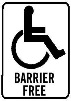 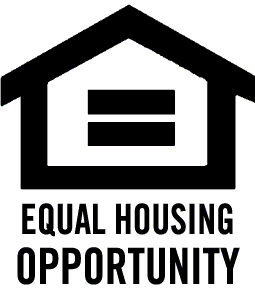 GENERAL INFORMATIONApplicantApplicantFull Name (First, Middle, Last):Mailing Address:City, State, Zip:County:Home Phone:Work Phone:Alternate Phone:Email:* Marital Status (circle one):    *You are not required to furnish this information, but are encouraged to do so.Single, Separated: as of___________,  Married,  Divorced: as of ______________, WidowedSingle, Separated: as of___________,  Married,  Divorced: as of ______________, WidowedEMPLOYMENT STATUSApplicantApplicantAre you currently employed? If yes, where?If employed, what is your occupation?If employed, list current wage and frequency:If unemployed within last year, enter last day worked.  Otherwise enter N/A.If unemployed, did you receive layoff notice?Are you receiving unemployment benefits?If unemployed, have you received any employment income in the past 12 months? If yes, from what source(s)?If unemployed, why?(IDAHO  only)Otherwise, enter N/A here:INCOME/CASH BENEFITSHOUSEHOLD ASSETSHousehold Member’s NameType of Asset*Value ($)HOUSEHOLD COMPOSITIONHOUSEHOLD COMPOSITIONHOUSEHOLD COMPOSITIONHOUSEHOLD COMPOSITIONName(First/Last)Name(First/Last)*GenderM/F*GenderM/FBirth dateBirth dateAgeAgeGrade inSchoolDo you have full custody?If not, list percentage of custody**Social Security Number(Required for ALL Household members)*Race(See Pg 1)*Ethnicity(See Pg 1)a.a.b.b.c.c.d.d.e.e.f.f.Total # of HH MembersInclude Members on page oneTotal # of HH MembersInclude Members on page oneTotal # of HH MembersInclude Members on page oneTotal # of HH MembersInclude Members on page oneAccommodationWheelchair AccessibleWalker/Cane AccessibleOther Mobility Impairment AccessibleOther Vision Impairment AccessibleOther Hearing Impairment AccessibleOther Permanent Disability AccessibleAccessible Parking SpaceLive-in AttendantEXPENSESRESIDENTIAL HISTORYApplicantApplicantName of CURRENT Housing Provider OR Property:List affiliation (circle one):Family/ Friend/ Landlord/ Owned/ShelterFamily/ Friend/ Landlord/ Owned/ShelterAddress of Provider:Address of Applicant (if different):Provider/Property Phone Number:Dates of Occupancy :(mm/yy – mm/yy)Did you pay rent?  If so, how much per month?Where you evicted or is eviction pending? If so, why?ApplicantApplicantName of PREVIOUS Housing Provider OR Property:List affiliation (circle one):Family/ Friend/ Landlord/ Owned/ShelterFamily/ Friend/ Landlord/ Owned/ShelterAddress of Provider:Address of Applicant (if different):Provider/Property Phone Number:Dates of Occupancy: (mm/yy – mm/yy)Did you pay rent?  If so, how much per month?Were you evicted or is eviction pending? If so, explain why:ApplicantApplicantName of PREVIOUS Housing Provider OR PropertyList affiliation (circle one):Family/ Friend/ Landlord/ Owned/ShelterFamily/ Friend/ Landlord/ Owned/ShelterAddress of Provider:Address of Applicant (if different):Provider/Property Phone Number:Dates of Occupancy: (mm/yy – mm/yy)Did you pay rent? If so, how much per month?Were you evicted or is eviction pending? If so, explain why:POLICY STATEMENT & CERTIFICATIONItem:Item:Item:Item:Item:Item:Applicant Name:Applicant Name:Mailing Address:Mailing Address:Telephone No:Cell Phone No:Name of Additional Contact Person or Organization:Name of Additional Contact Person or Organization:Address:Address:Telephone No:Cell Phone No:E-Mail Address (if applicable):E-Mail Address (if applicable):Relationship to Applicant:Relationship to Applicant:Reason for Contact:  (Check all that apply)EmergencyAssist with Recertification ProcessUnable to contact youChange in lease termsTermination of rental assistanceChange in house rulesEviction from unitOther:  	Late payment of rentCommitment of Housing Authority or Owner: If you are approved for housing, this information will be kept as part of your tenant file. If issues arise during your tenancy or if you require any services or special care, we may contact the person or organization you listed to assist in resolving the issues or in providing any services or special care to you.Commitment of Housing Authority or Owner: If you are approved for housing, this information will be kept as part of your tenant file. If issues arise during your tenancy or if you require any services or special care, we may contact the person or organization you listed to assist in resolving the issues or in providing any services or special care to you.Confidentiality Statement: The information provided on this form is confidential and will not be disclosed to anyone except as permitted by the applicant or applicable law.Confidentiality Statement: The information provided on this form is confidential and will not be disclosed to anyone except as permitted by the applicant or applicable law.Legal Notification: Section 644 of the Housing and Community Development Act of 1992 (Public Law 102-550, approved October 28, 1992) requires each applicant for federally assisted housing to be offered the option of providing information regarding an additional contact person or organization. By accepting the applicant’s application, the housing provider agrees to comply with the non-discrimination and equal opportunity requirements of 24 CFR section 5.105, including the prohibitions on discrimination in admission to or participation in federally assisted housing programs on the basis of race, color, religion, national origin, sex, disability, and familial status under the Fair Housing Act, and the prohibition on age discrimination under the Age Discrimination Act of 1975.Legal Notification: Section 644 of the Housing and Community Development Act of 1992 (Public Law 102-550, approved October 28, 1992) requires each applicant for federally assisted housing to be offered the option of providing information regarding an additional contact person or organization. By accepting the applicant’s application, the housing provider agrees to comply with the non-discrimination and equal opportunity requirements of 24 CFR section 5.105, including the prohibitions on discrimination in admission to or participation in federally assisted housing programs on the basis of race, color, religion, national origin, sex, disability, and familial status under the Fair Housing Act, and the prohibition on age discrimination under the Age Discrimination Act of 1975.